Publicado en  el 05/02/2014 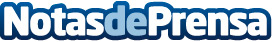 MEDIA y Europa Creativa bajo los focos en la BerlinaleComisión Europea Comunicado de prensa Bruselas, 5 de febrero de 2014 Casi treinta películas que han contado con ayudas del Programa MEDIA de la Unión Europea han sido seleccionadas para el programa oficial del Festival Internacional de Cine de Berlín (del 6 al 16 de febrero).Datos de contacto:Nota de prensa publicada en: https://www.notasdeprensa.es/media-y-europa-creativa-bajo-los-focos-en-la_1 Categorias: Cine http://www.notasdeprensa.es